melléklet Szentendre Építési Szabályzatáról szóló 26/2017. (VII. 31.) önkormányzati rendelet módosításáról szóló 5/2019. (II.22.) önkormányzati rendelethez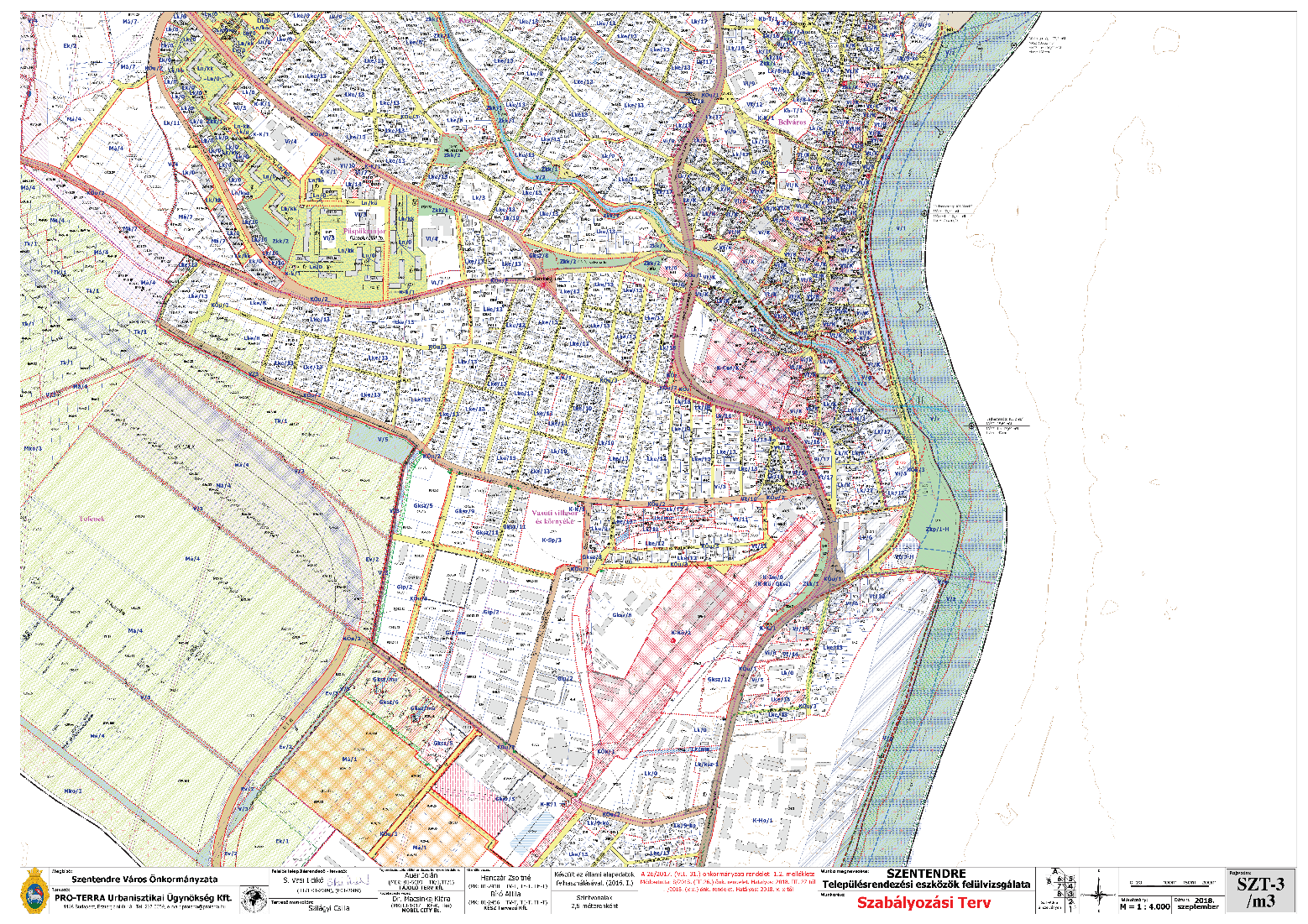 Az SZT-3/m3 jelű tervlapot olvasható léptékben lásd külön mellékletben (nyomtatásban, eredeti léptékben A1 méretű lap).melléklet Szentendre Építési Szabályzatáról szóló 26/2017. (VII. 31.) önkormányzati rendelet módosításáról szóló 5/2019. (II.22.) önkormányzati rendelethez 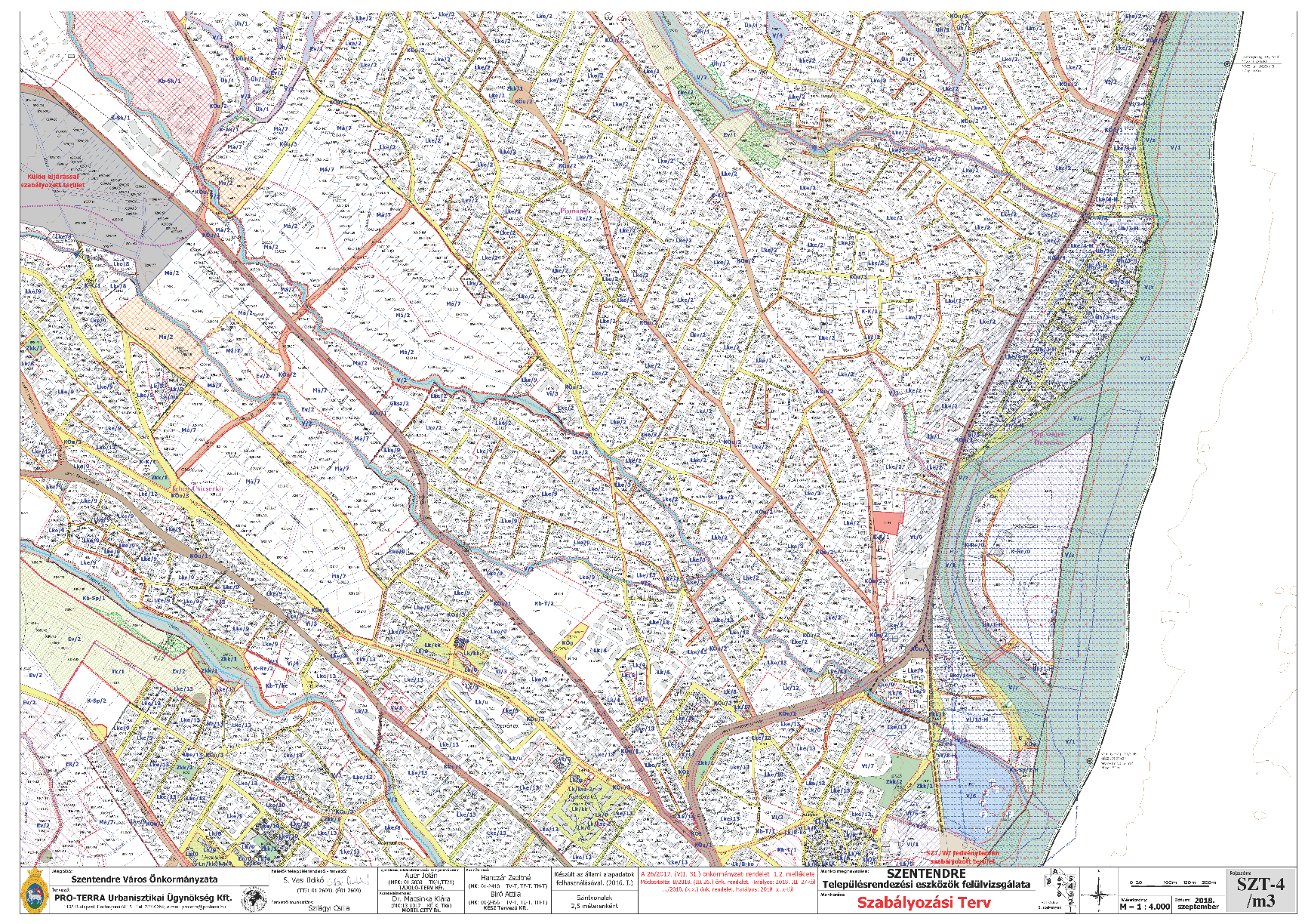 Az SZT-2/m3 jelű tervlapot olvasható léptékben lásd külön mellékletben (nyomtatásban, eredeti léptékben A1 méretű lap).melléklet Szentendre Építési Szabályzatáról szóló 26/2017. (VII. 31.) önkormányzati rendelet módosításáról szóló 5/2019. (II.22.) önkormányzati rendelethez 1.5 SZT/Wf jelű szabályozási fedvényterv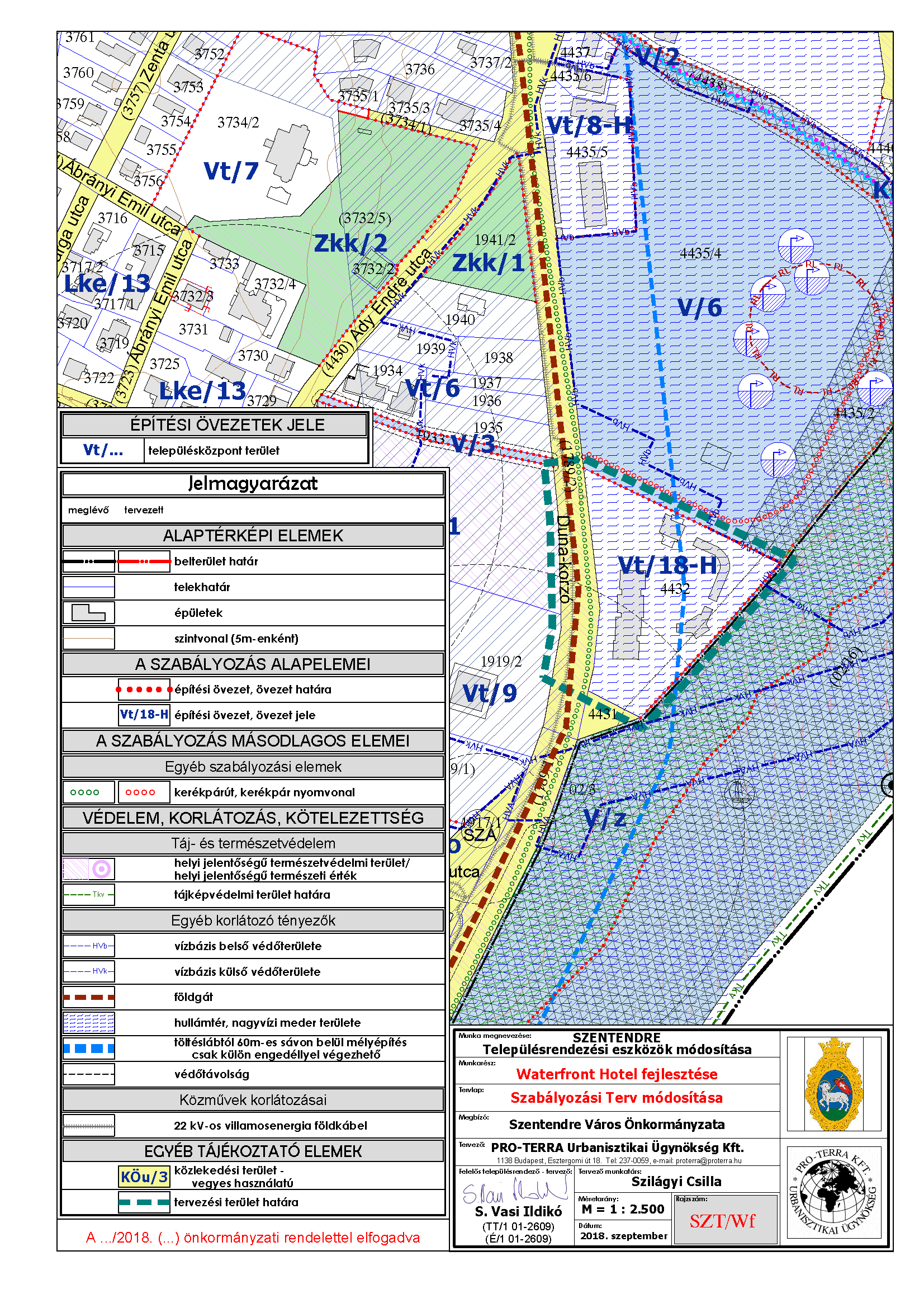 Az SZT/Wf jelű 1.5 fedvénytervet olvasható léptékben lásd külön mellékletben(nyomtatásban, eredeti léptékben A4 méretű lap).melléklet Szentendre Építési Szabályzatáról szóló 26/2017. (VII. 31.) önkormányzati rendelet módosításáról szóló 5/2019. (II.22.) önkormányzati rendelethez 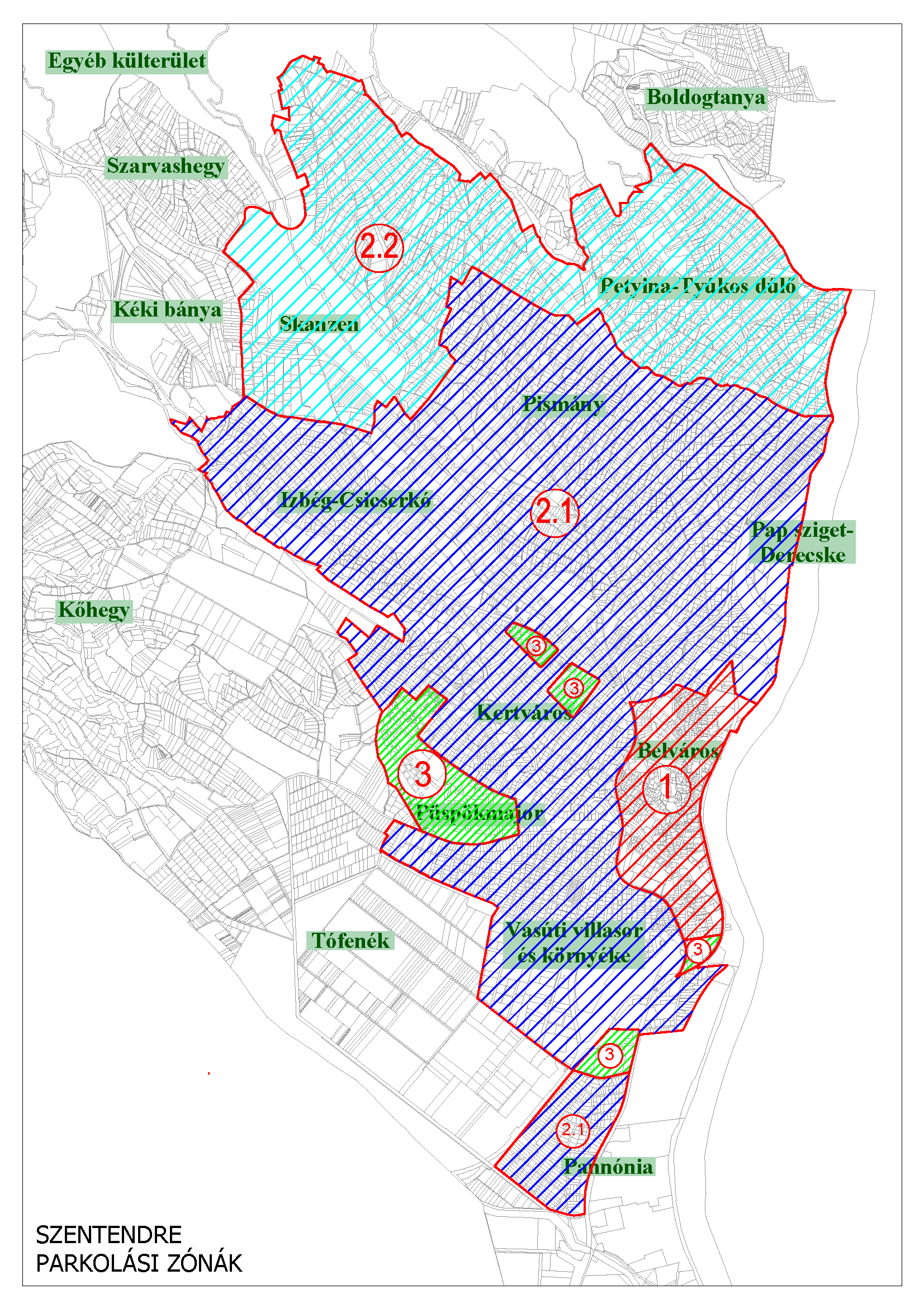 